Community Forum Project Suggestions August 2020
1. Rotary Club of Box Hill, Burwood via Rae Harding: Bonnets for newborns - knitting project for Ambulance Obstetric Kits. Guidelines are included in the attached documentation. (see knitting pattern here https://portal.clubrunner.ca/50071/Documents/en-au/66335cc2-2c67-41f0-b72c-d43f96cda971/1/ )

2. RC Glen Waverley via Ralph Holmes: The club has labelled food packs providing a full day’s meals for one person (cost approx $10.00).  The packs are distributed through the local council and a local welfare organisation.  Packs can also contain vouchers so other essentials can be purchased.  Project part funded by grants from District 9810 and Bendigo Bank.

3. RCs Ferntree Gully / Rowville Lysterfield / Bayswater/ Healesville and Know Rotaract.  Cooking and delivering food to Foothills Community Care for their meal program which is currently being delivered as take-aways rather than served on premises.   Members involved may exceed 5 km travel limit if they  have an explanatory letter from the club.  Members are also producing / supplying gloves, beanies, scarves for distribution.

4. RC Beaumaris and District Indigenous Committee via Chris Mara supporting a “Pathways to Employment” for indigenous youth by funding a cadetship program at Arnhem Land Progress Association.  This project will be in conjunction with RC Darwin and also seeking other Clubs to participate.

5. RC Templestowe “Connecting Manningham” on line inclusion connection and activity project currently in stage 1.  Collaboration with Manningham Council and funding from same source.  See https://www.facebook.com/groups/connectingmanningham6. RC Knox ‘Simple Steps Solutions’ - steps to assist Mental Health;  providing a pathway to specialist counselling to the disadvantaged in the local community.  

7. RC Boronia -  Supporting local businesses, especially restaurants by providing vouchers entitling the recipient to two meals or snacks from a local cafe/ restaurant.  

8. RC Glen Waverley – Using the index of comparative disadvantage selected two local schools with lowest ranking and offered requested assistance. Schools wanted internet connectivity and dongles for students.  Funded by District grant.

9. RC Waverley - Trachoma Hygiene bags. See https://www.endtrachoma2020.org.au/

10. RC Box Hill Burwood providing free coffee for frontline emergency health care workers through  selected local cafes.

11. RC Beaumaris providing subsidies for Mental Health First Aid courses to local community members.

Other ideas in progress or operating
12. RC Emerald – Pop-up Rotary information shop
13. RC Templestowe- On-line op shop similar to https://www.sacredheartmission.org/op-shops/online-stores?gclid=Cj0KCQjw1qL6BRCmARIsADV9JtZNY3WfHorEQ5HKBn1sS2JKKmooe5I9r1VgygJ0rhvyaw5D-_FyqqgaAuKqEALw_wcB
14. RC Doncaster, Dementia Cafes
15. RC Monash, knicker drive for Days for Girls

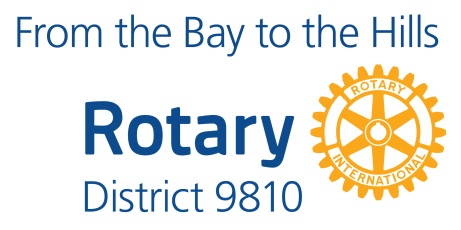 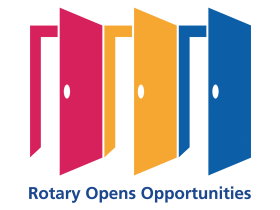 